Muscular System Note Sheet                      Name: _____________________________   Period: _____________Ms. Cyriac1.  What do muscles do?	a.  	b. 	c. voluntary – 		ex. Shooting a basketball, playing a piano, etc.	d. involuntary – 		ex. Muscles that help you breathe, make your heart beat2.  3 Types of Musclesa. Smooth Muscle – - found inside digestive tract, lining of blood vessels- INVOLUNTARY- you cannot control the movement!b. Skeletal Muscle – 	- VOLUNTARY control	- Flexor – 	- Extensor – - a great example is when you bend and straighten your arm at the elbow using your biceps and triceps.  	c. Cardiac Muscle – 		- responsible for the contraction of your heart		- INVOLUNTARY!3. Properties of Muscles	a. ___________________________________- muscles have the ability to shorten, or contract	b. ___________________________________- muscles lengthen4. How do you build strong muscles?	a. 	b. 		ex. Meats, milk, eggs, yogurt, fish, nuts	c. 5.  Muscular System Problems1.  Muscle Strain a. b. to heal- 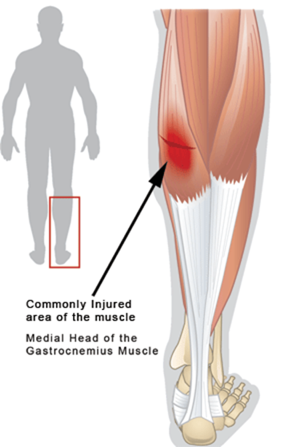    	2.  Muscle Cramp		a. 		b. 		c. to heal – gently stretch the muscle and massage the knot3.  Muscular Dystrophy		a. 		b. 		c. symptoms – muscle weakness, difficulty standing/walking, frequent fallingd. cannot be cured, but early detection is key as muscle weakening can be delayed6.) Muscle Size	a. ___________________________________- increase in muscle size due to exercise	b. ___________________________________- decrease in muscle size from a lack of use of musclesDiagram of the Muscular System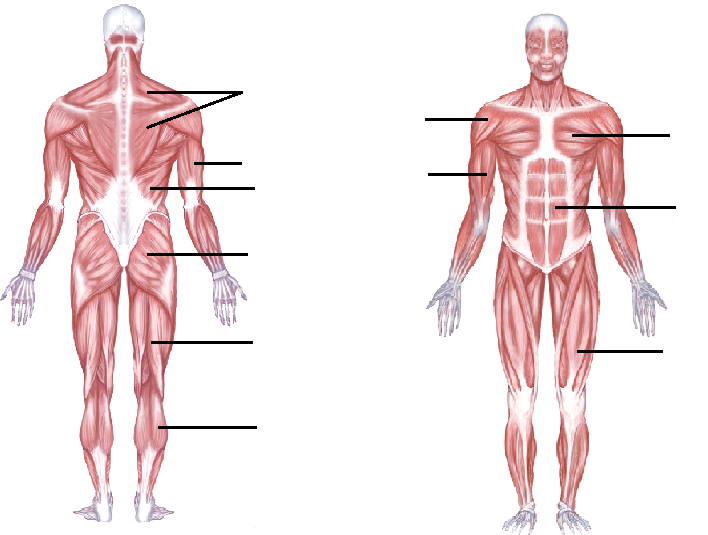 